PReDICTED GRADES REQUEST FORM PORTUGAL – diploma de ensino secundario.Please complete this form electronically where possible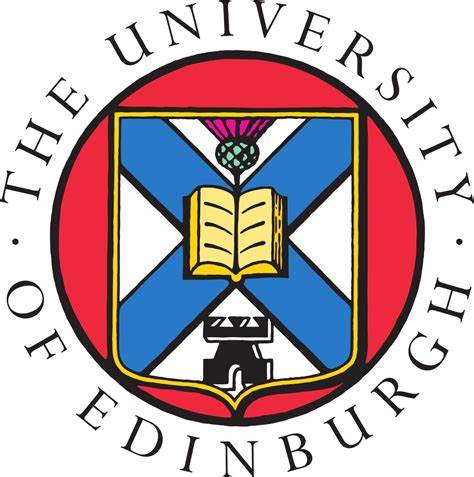 The University of EdinburghCollege of Medicine and Veterinary MedicineName of Applicant:UCAS Personal ID Number:School Name & Address:OVERALL PREDICTED GRADE (0-20)SubjectsSubjectsPredicted Grades 
(0-20)Subject Subject Subject Subject Subject Subject Subject Subject Subject Subject English LevelTeacher’s Name:Teacher’s Signature:Date: